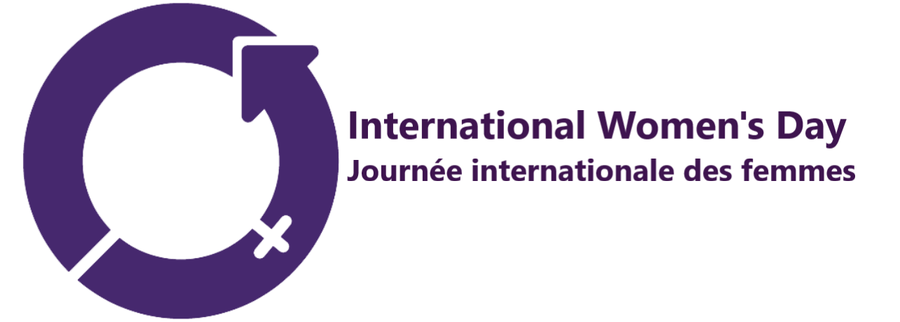 WE WILL CELEBRATE EVERY WOMEN’S ACHIEVEMENTSNOUS CELEBRERONS TOUS LES ACCOMPLISSEMENTS DES FEMMES1ERE ST2S A. LYCEE POLYVALENT BERTENE JUMINER. SAINT LAURENT DU MARONI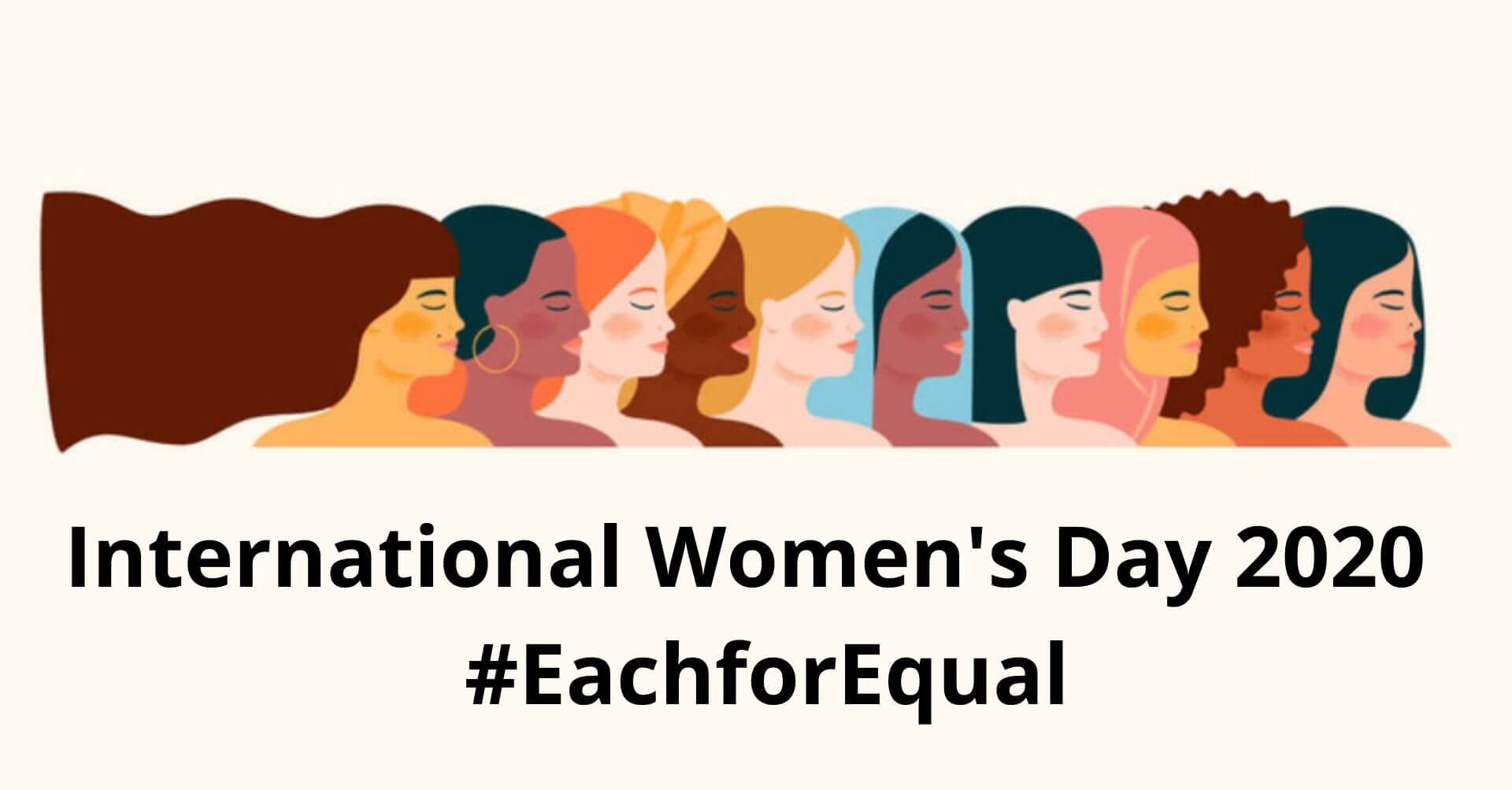 #EachforEqual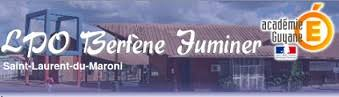 